SISTEMAS OPERATIVOS PARA COMPUTADORES Y DISPOSITIVOS MOVILESSistema operativoLogoCaracterísticasVentajasDesventajasWindows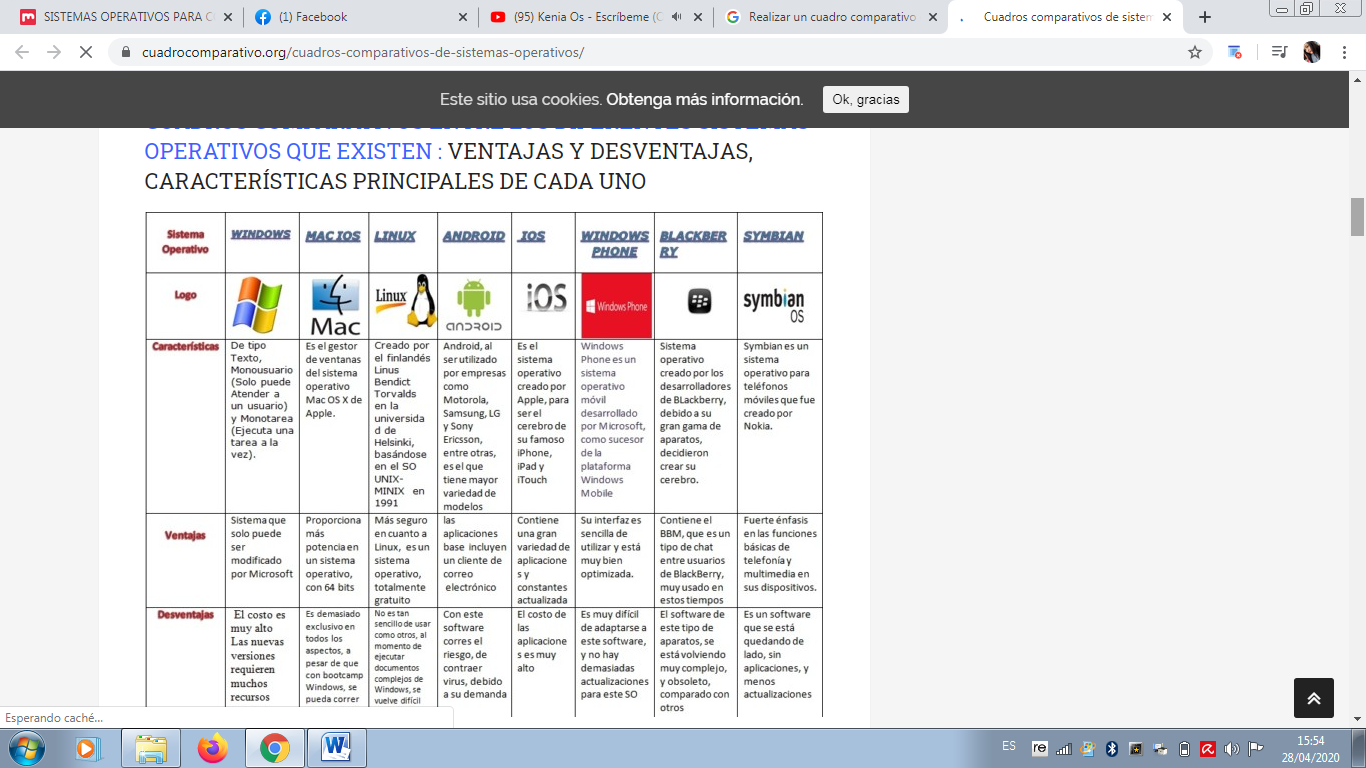 De tipo texto, Mono usuario (Solo puede atender un usuario) y Mono tarea (Ejecuta una tarea a la vez)Sistema que solo puede ser modificado por MicrosoftEl costo es muy alto, las nuevas versiones requieren muchos recursosMac IOS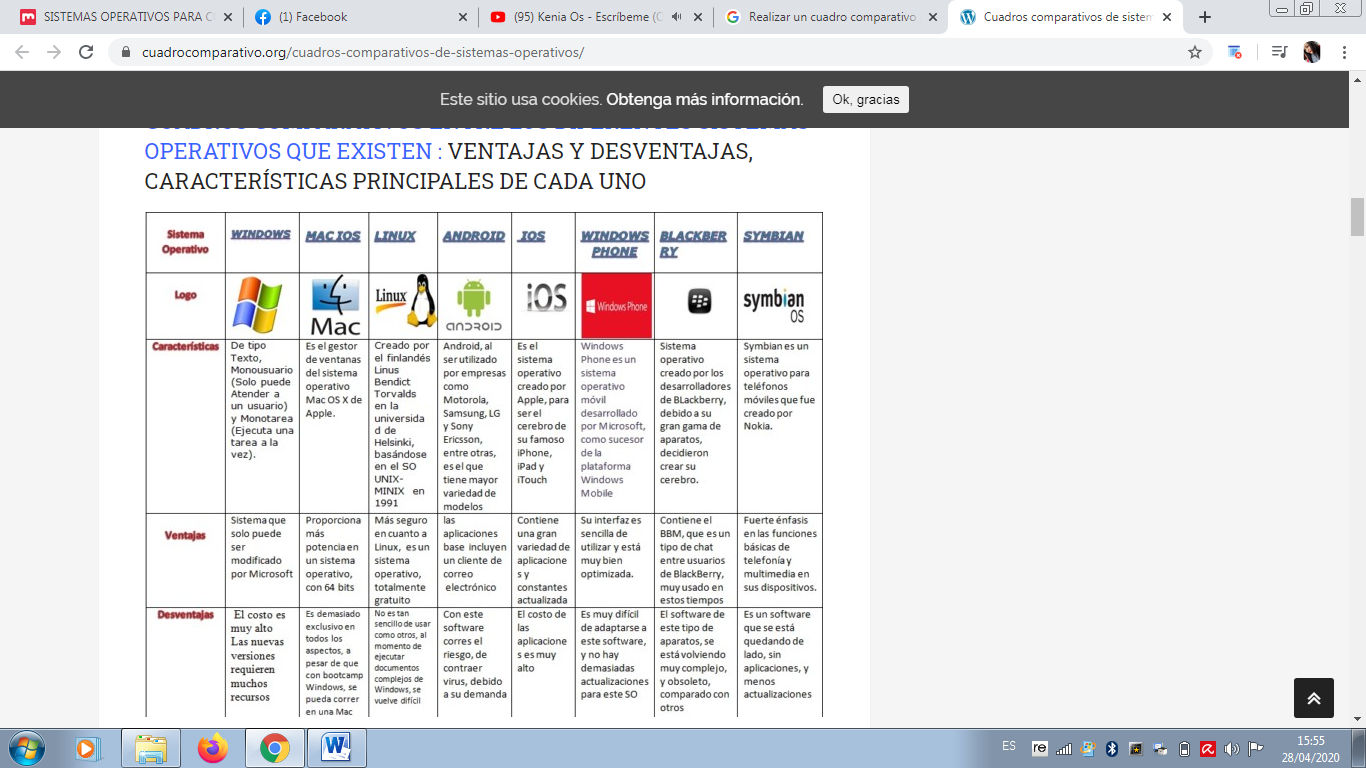 Es el gestor de ventanas del sistema operativo Mac OS x de AppleProporciona más potencia en un sistema operativo con 64 bitsEs demasiado exclusivo con todos los aspectos, a pesar de que con Bootcamp Windows, se puede correr en una MacLinuxCreado por finlandes Linus bendict Torvalds en la universid de Helsinki, basándose en el Sounix –Minix en 1991Más seguro en cuanto a Linux, es un sistema operativo, totalmente gratuitoNo es tan sencillo de usar como otros, al momento de ejecutar documentos complejos de Windows, se devuelve difícilAndroidAl ser utilizado por empresas como Motorola, Samsung, LG y Sony Ericsson, entre otras, es el que tiene mayor variedad de modelosLas aplicaciones base incluyen un cliente de correo electrónicoCon este software corres el riesgo , de contraer virus, debido a su demandaIOSEs el sistema operativo creado por Apple, para ser el cerebro de su famoso Iphone, Ipad y ItouchContiene una gran variedad de aplicaciones y constantes actualizadaEl costo de las aplicaciones es muy altoWindows PhoneEs un sistema operativo móvil desarrollado por Microsoft como sucesor de la plataforma Windows Mobile Su interfaz es sencilla de utilizar y está muy bien optimizada. Es muy difícil de adaptarse  a este software y no hay demasiadas actualizaciones para este SOBlackBerrySistema operativo creado por los desarrolladores de BlackBerry, debido a su gran gama de aparatos, decidieron crear su cerebro. Contiene BBM, que es un tipo de chat entre usuarios de BlackBerry, muy usado  en estos tiemposEl software de este tipo de aparatos, se está volviendo muy complejo y obsoleto, comparando con otros Symbiam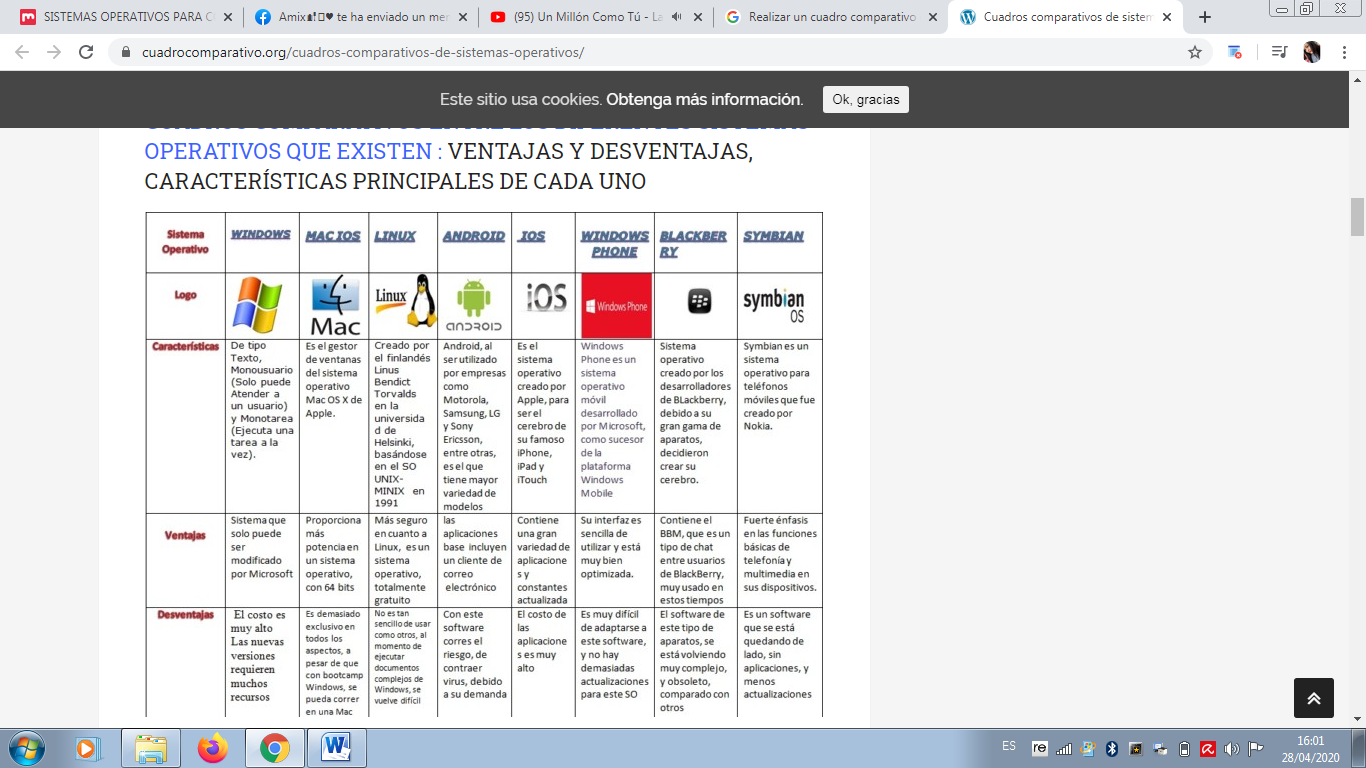 Es un sistema operativo para teléfonos móviles que fue creado por Nokia Fuerte énfasis en las funciones básicas de telefonía y multimedia en sus dispositivos.Es un software que se está quedando de lado, sin aplicaciones y menos actualizaciones. 